Картка педагога,занесеного до міського  Банку даних  «Надія Донеччини», який працює з обдарованою молоддю1. Дугельна Світлана Іванівна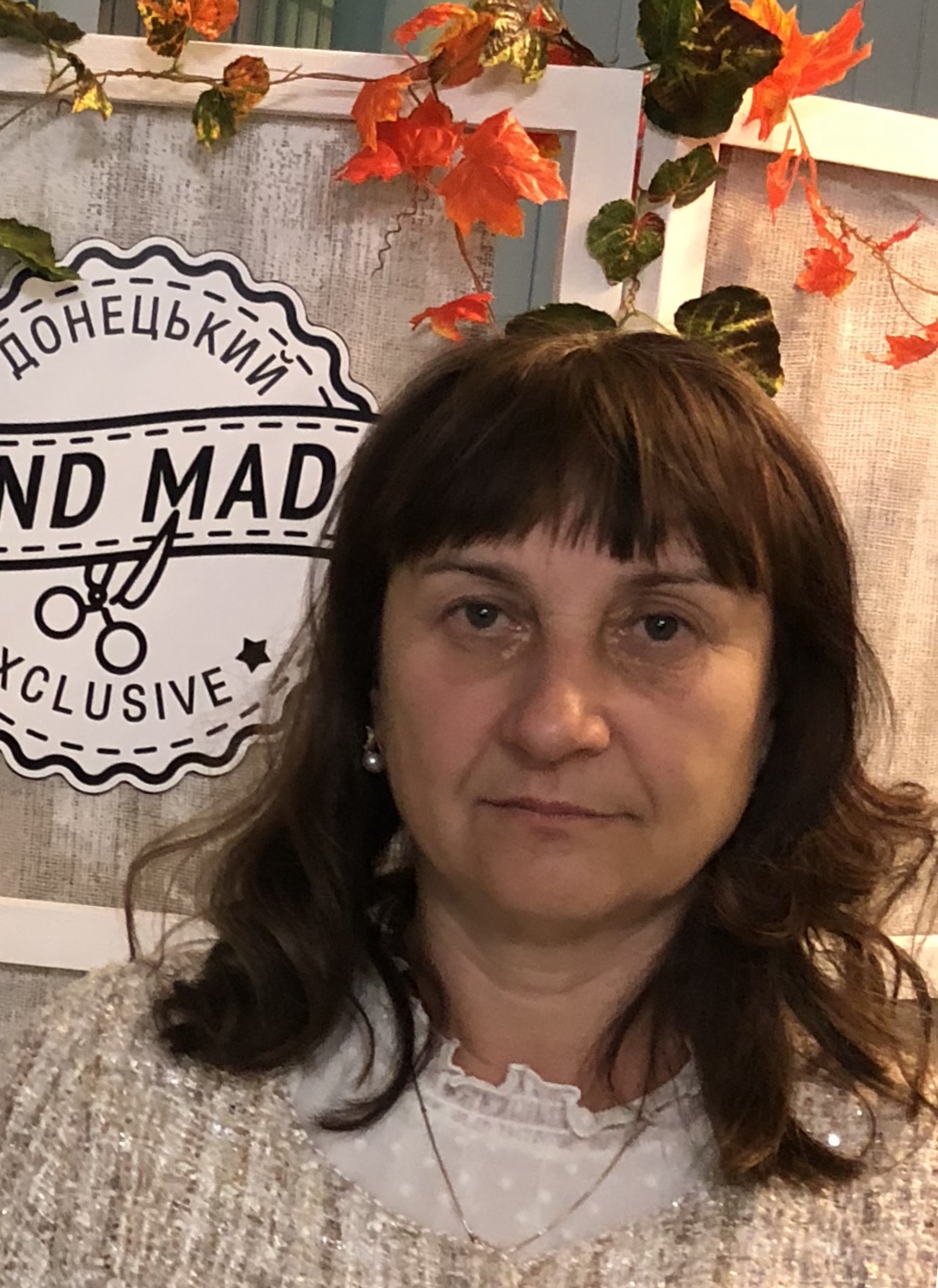 2. 05 жовтня 19663. Загальноосвітня школа І – ІІІ ступенів 12 Покровської міської ради4. Вчитель трудового навчання та технологій5. Стаж 34 роки6. Учитель вищої кваліфікаційної категорії, учитель - методист7. Вулиця Маршала Москаленко буд. 20, місто Покровськ, Донецької області 853028. +380954520767 9. Досягнення педагога за 2 навчальні роки (міський ,  обласний, всеукраїнський рівень):Директор навчального закладу		__________			_________________					              (підпис)			(Прізвище, ініціали)Дата заповнення 2017 – 20182017 – 20182018 - 20192018 - 2019Назва результатНазва результатІІ етап Всеукраїнської олімпіади2,2,3.3ІІ етап Всеукраїнської олімпіади2,3,3,3 ІІІ етап Всеукраїнської олімпіади2,3ІІІ етап Всеукраїнської олімпіади2,3Міський конкурс «Наш пошук і творчість тобі, Україно!»1,2,2Міський конкурс «Наш пошук і творчість тобі, Україно!»1,1,2Публікація «Чохол для ножиць», журнал «Трудове навчання в школі» 5-6, 2019сертифікатПублікація «Розумне кошеня», журнал «Трудове навчання в школі» 1-2, 2019сертифікатПроведення майстер – класу на Всеукраїнському семінарісертифікатПроведення майстер – класу на областному семінарі сертифікатВиступ на обласному семінарісертифікатУчасть у обласному виставковому ярмарку до дня Европисертифікат